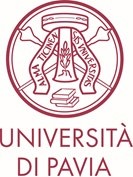 SUBJECT: Scientific collaboration agreement for carrying out research activities.The Company hereby [name of the company]headquartered in [address]represented by [name of the Legal Representative] as [role]..................................................., having being informed about M.D. 630/2024 and the research project mentioned below, expresses its interest in entering into a scientific collaboration agreement for the realization of  highly qualified research training activities within the framework of the Doctoral Course in [name of the PhD program] 40th cycle, co-funding no. 1 doctoral scholarships.The topic of the research, in accordance with the themes listed in M.D. 630/2024, will concern [research topic]. In accordance with this project, the details of the scientific collaboration agreement will be undertaken, including but not limited to any provisions required by the Company regarding the protection of the Company’s intellectual property rights and confidential information will be mutually agreed upon in writing by the company and the Academic Board of the Doctorate Course.Two mentors, one from the university and one from the company, will supervise the project, which  will be divided into periods of study and research in the company from a minimum of six (6) months to a maximum of eighteen (18) months.It will be the responsibility of the Doctoral Coordinator, the head of the institution and the two mentors to monitor the implementation of the training project that will follow the doctoral student     and to complete the documentation related to the Agreement that will be signed before the beginning of the academic year.The Company agrees to co-finance 15.000 euros (as per Art. 4 paragraph 2 of DM 630/2024).The Company agrees to adhere to Next Generation EU principles, such as FAIR data, Open Science, “do no significant harm” and inclusivity.DATE: Legal representative (signature)Doctoral Program Coordinator and/or Department (signature)